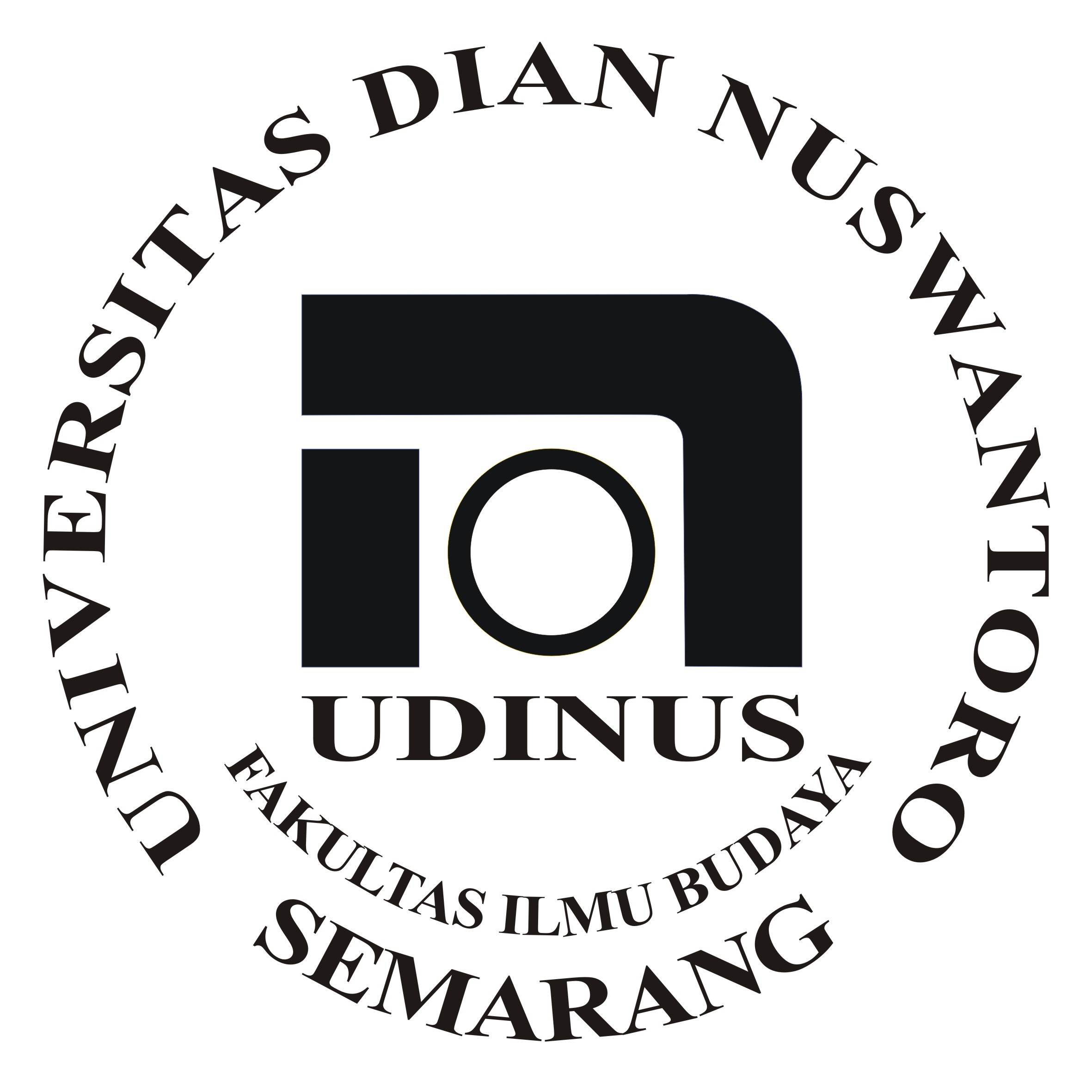    Jawablah pertanyaan di bawah ini. (kelas sore)Jelaskan metode kajian tekstual dalam kajian budaya dan mediaJelaskan yang dimaksud dengan ideologi sebagai normalisasi Jelaskan kajian identitas  dalam kajian budaya dan media. Beri contoh.Informasi yang diberikan oleh media tidaklah bersifat netral dan selalu berpihak pada kelompok tertentu. Jelskan hal itu dan beri contoh.Jelaskan dampak positif dan negatif dari teknologi dan beri contoh bagaimana teknologi mengubah perilaku manusia.SELAMAT MENGERJAKANKeterangan:  Jawaban dikumpulkan pada saat jam ujian tengah semester dan waktu yang di berikan maximal 30 menit.Jawablah pertanyaan di bawah ini. (kelas pagi) Jelaskan metode kajian resepsi dalam kajian budaya dan mediaJelaskan kritik terhadap metode kajian etnografi dalam kajian budaya dan mediaJelaskan kajian politik kebudayaan dalam kajian budaya dan media. Beri contohInformasi yang diberikan oleh media tidaklah bersifat netral dan selalu berpihak pada kelompok tertentu. Jelskan hal itu dan beri contoh.Jelaskan dampak positif dan negatif dari teknologi dan beri contoh bagaimana teknologi mengubah perilaku manusia.SELAMAT MENGERJAKANKeterangan:  Jawaban dikumpulkan pada saat jam ujian tengah semester dan waktu yang di berikan maximal 30 menit.Diperiksa Oleh :Disahkan Oleh :Koordinator Mata KuliahBudi Santoso, M.Hum.Ka. ProdiTri Mulayni W, M.Hum.Diperiksa Oleh :Disahkan Oleh :Koordinator Mata KuliahBudi Santoso, M.Hum.Ka. ProdiTri Mulyani W, M.Hum.